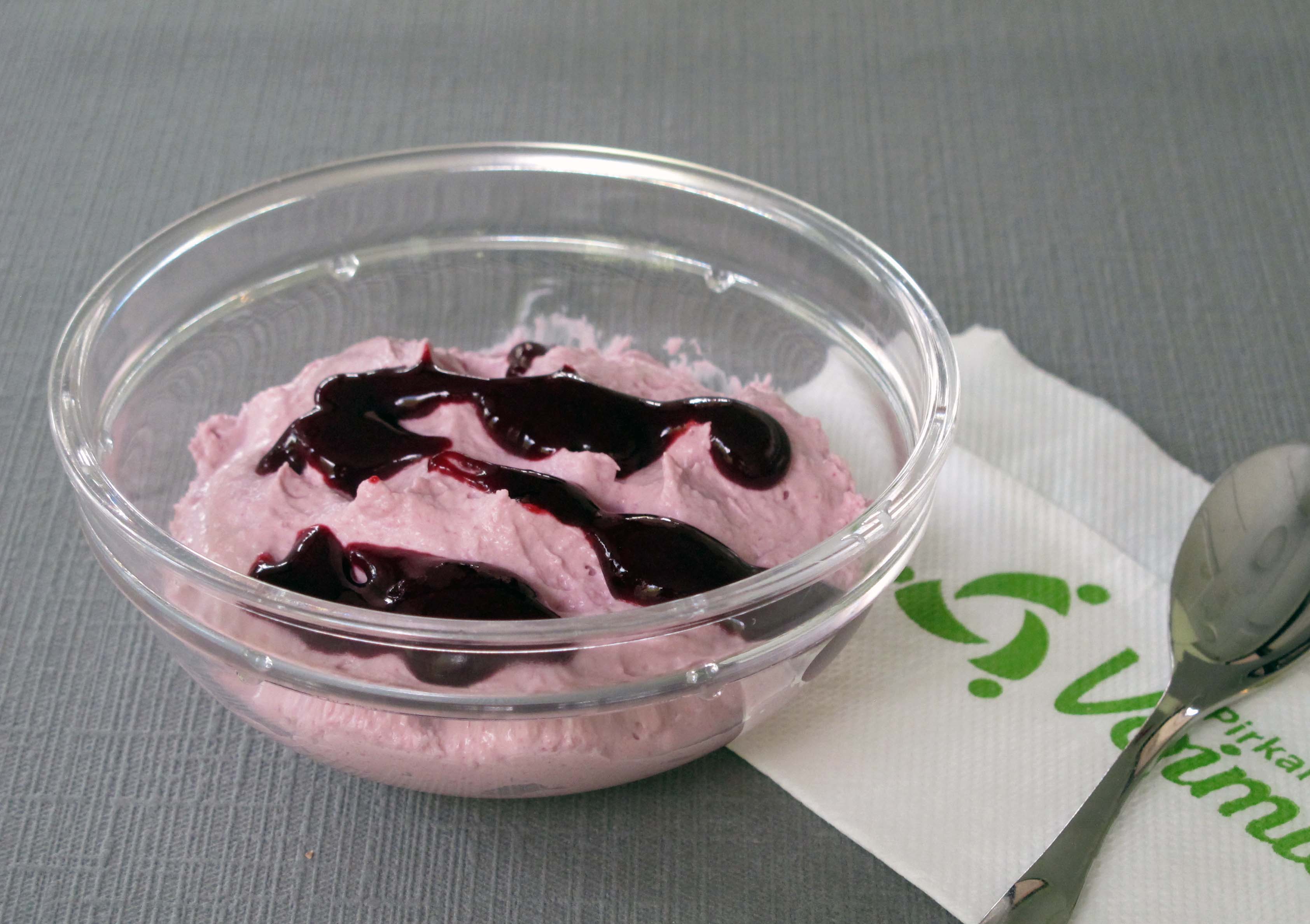 Marjaherkku mustaherukasta ja vadelmasta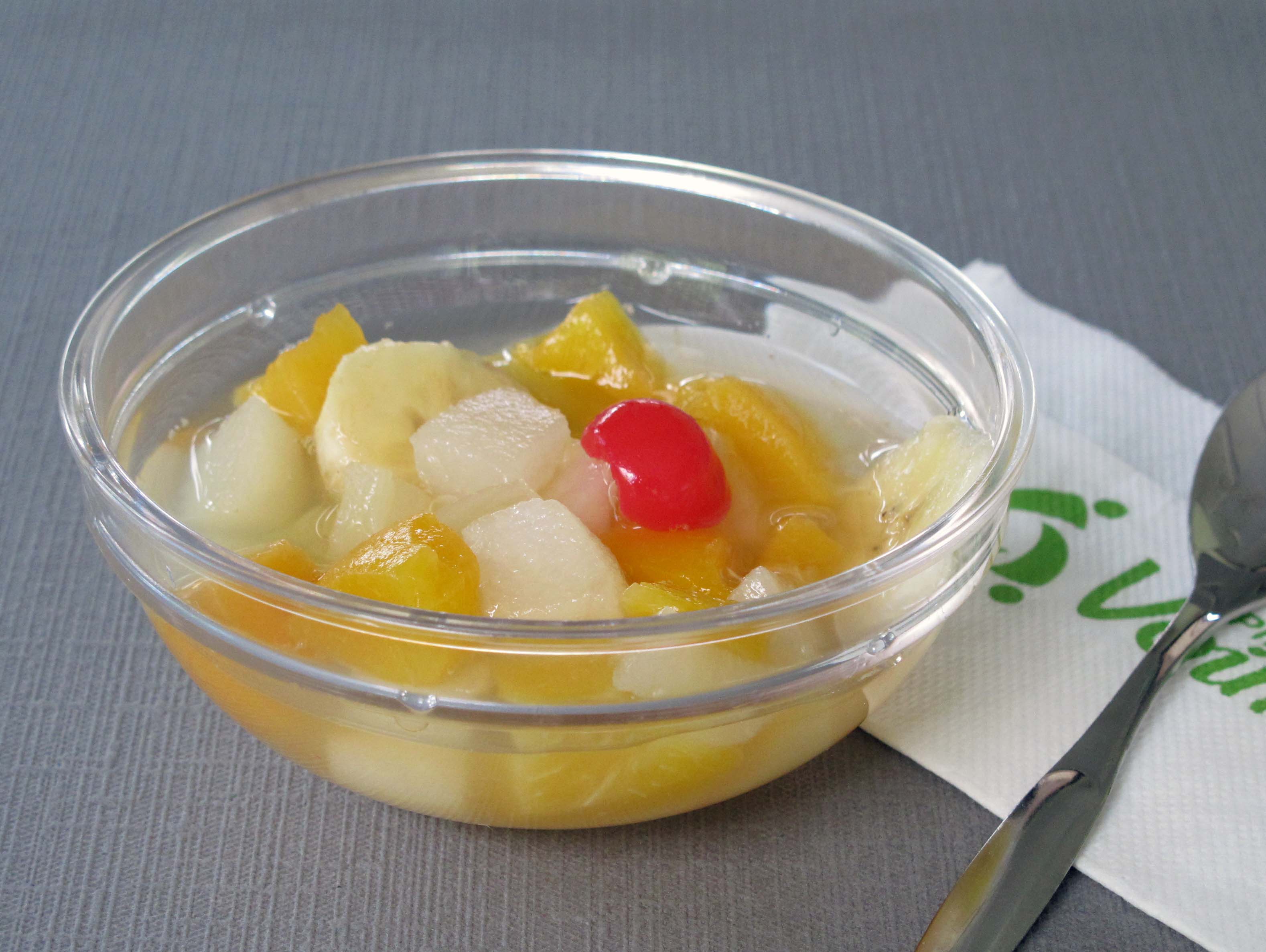 Hedelmäsalaatti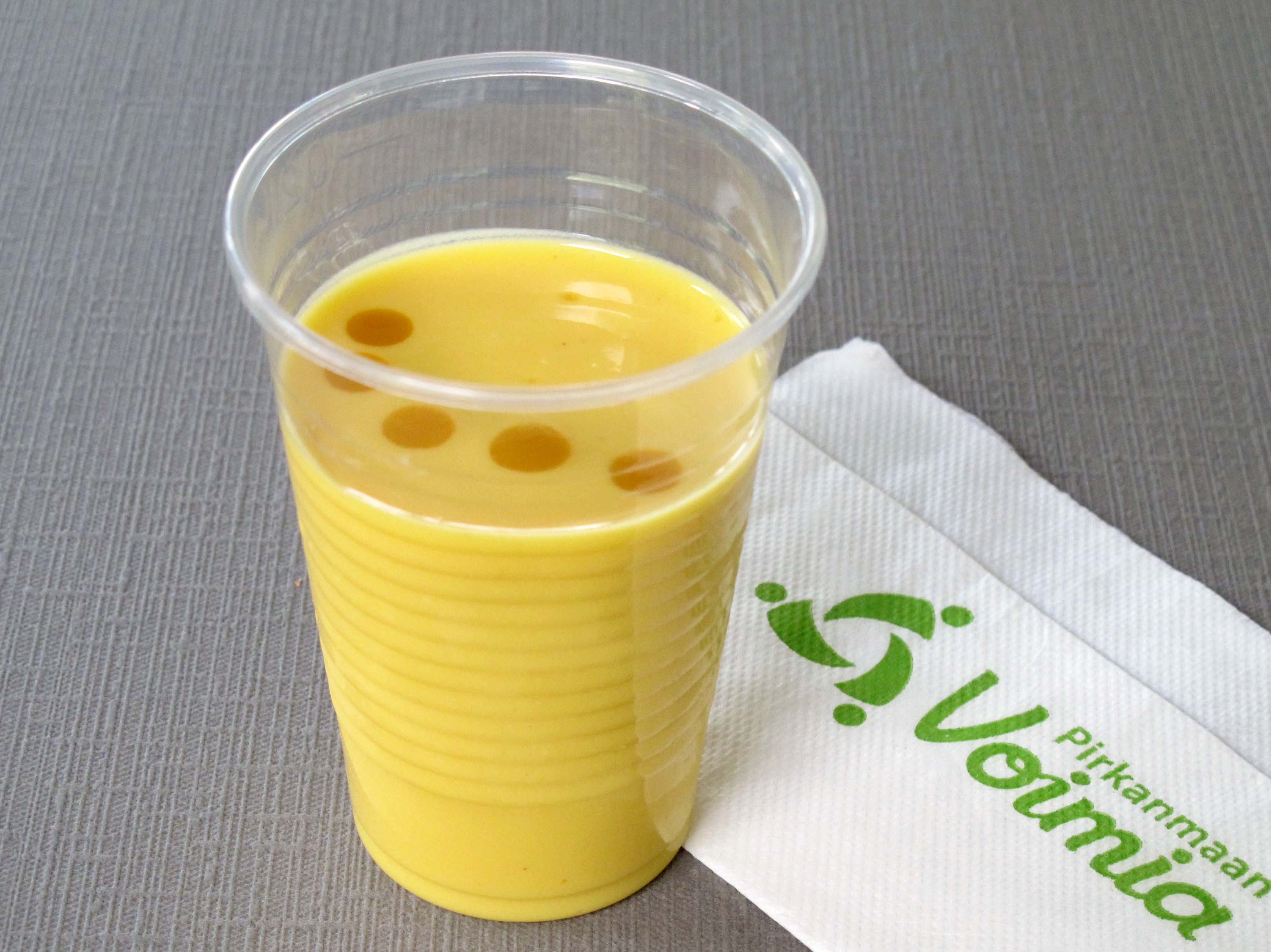 Mangolassi (mango-jugurttijuoma)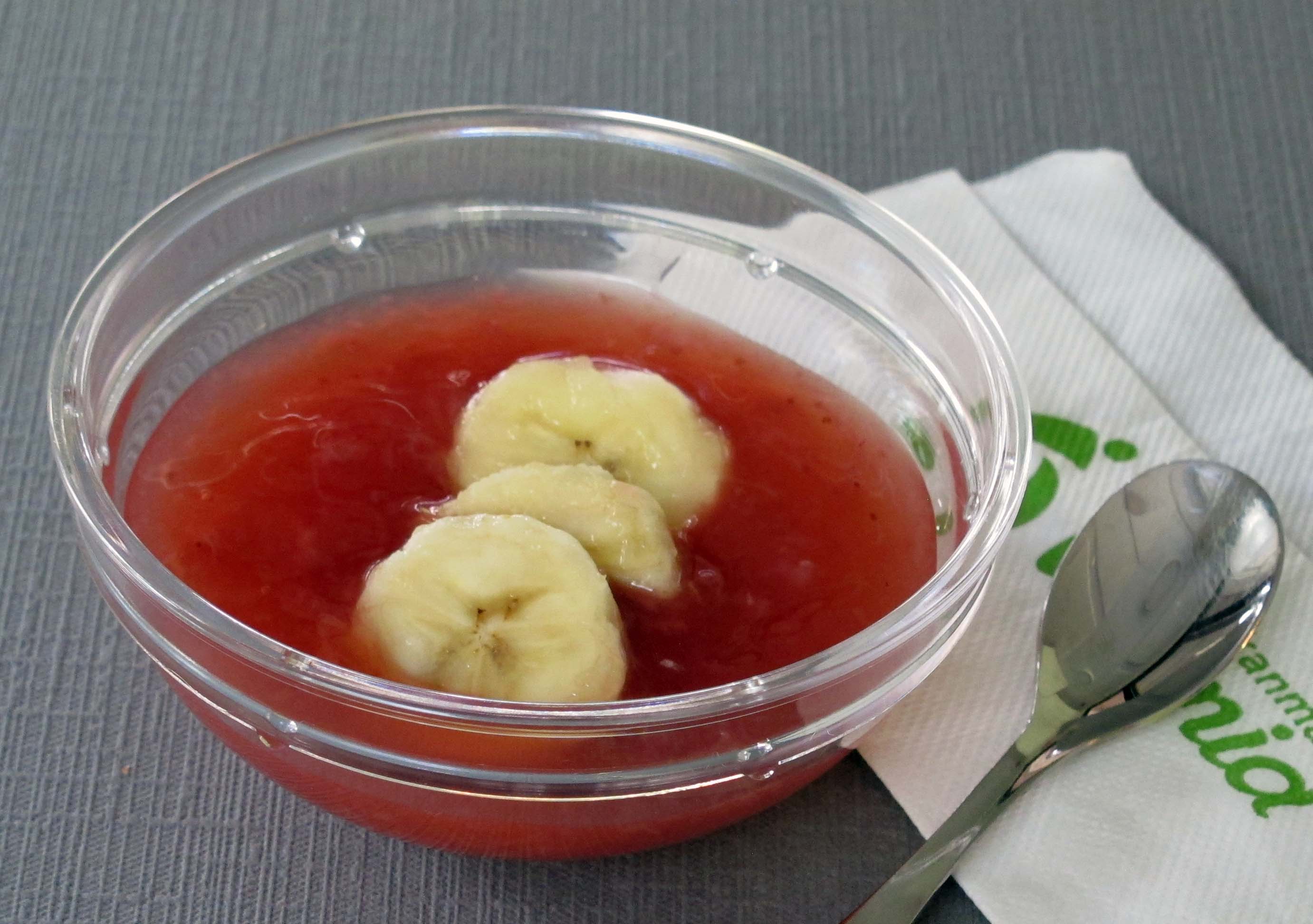 Mansikka-banaanikiisseli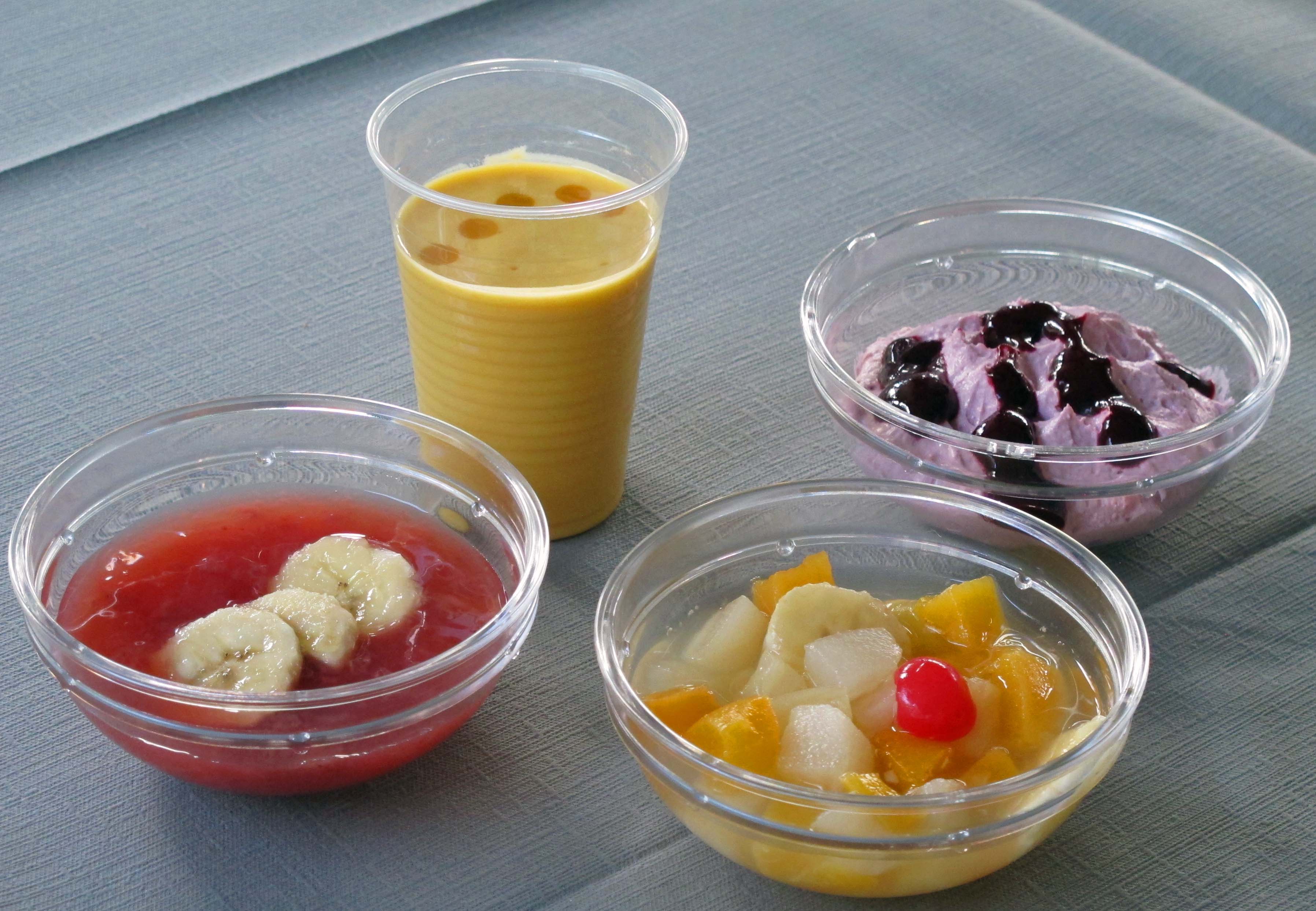 